五年级（下）期末专项总复习——古诗词三一、根据语境填写古诗句。1.历代诗人赞美祖国壮丽山河的诗作很多，如李白在《望天门山》中写到：“                 ，                 。”登楼远眺，视野更为开阔，你会想到王之涣在的诗句：“                 ，                 。”坐在顺水疾驶的船中，两岸景色一晃而过，不由令人想起李白在《早发白帝城》中的诗句：“                 ，                 。”2.“                 ，                 。”写出了泰山的高大雄伟，“                 ，                 。”写出了庐山的多姿多彩，“                ，                 。”写出了敬亭山的百挑不厌。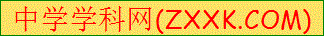 3.当我们回忆母爱，要报答母亲的深情时，我们会很自然地吟诵起唐代诗人孟郊的《游子吟》中的诗句：                 ，                 。4.有时候，我们对自己所处的环境，正在做的事反而不及旁人清楚，这就是“                 ，                 。”宋代诗人苏轼的《题西林壁》中的诗句“                 ，                 。”说明了这个问题。5.中秋佳节，手捧着香香甜甜的月饼，凝神眺望着皎洁的月亮，情不自禁地想起了远在大连的表弟，心里默默祈祷着：“                 ，                 。”。6.中秋佳节，皓月当空。那一轮圆月被黄灿灿的月晕衬托着，月光如透明的薄纱，朦朦胧胧地罩在大地上，清风拂面，不由撩动我思乡的情怀：离别故土几载，家乡的亲人可好！酸楚的我不禁潸然泪下，“                 ，                 。。亲人啊，可知道海外游子的心！7.校长为了打造节约型校园，请你给学校推荐一个关于节俭的古诗名句，作为餐厅的宣传语吧！8.本册古诗中我们看到了古代农村勤劳的农民的农忙生活，如《田园四时杂兴》中描写的                ，                 。还有《乡村四月》中的情景                 ，                 。二、古诗百花园。（填花名)  1.忽如一夜春风来，千树万树（     ）开。2.待到重阳日，还来就（        ）。3.人闲（         ）落，夜静春山空。4.借问酒家何处有。牧童遥指（       ）村。 三、关于下列诗句的修辞手法，正确的在括号里打“√”，错误的在括号里改正。1.三千里河东入海，五千仞岳上摩天。 对偶、夸张    （    ）  2.桃花潭水深千尺，不及汪伦送我情。       比喻    （    ）        3.羌笛何须怨杨柳，春风不度玉门关。       拟人    （    ）        4.不知细叶谁裁出？二月春风似剪刀。       反问    （    ）        5.大漠沙如雪，燕山月似钩。               比喻    （    ）      四、古诗猜谜连线。谜面                            谜底绿卡                    桃花潭水深千尺，不及汪伦送我情探头迎春                一枝红杏出墙来无与伦比                春风不度玉门关脸面尽失                欲穷千里目，更上一层楼高瞻远瞩                人面不知何处去五、选择。[来源:学科网ZXXK]1.下列关于诗句中字的读音、字形和字义全都正确的一项是（      ）。A.“童孙未解供耕织”中“供”的读音是“gōng”，意思是“提供”B.“敲成玉磬穿林响”中“磬”的读音是“qìng”，它是一种金属打击乐器C．“漫卷诗书喜欲狂”中“卷”的读音是“juǎn”，它的意思是卷起[来源:学§科§网]D．“五千仞岳上摩天”中“仞”的读音是“rèn”，“摩天”的意思是很高的天2.下列诗句按照敬亭山、华山、庐山、天门山的顺序，排序正确的一项是（      ）。①飞流直下三千尺，疑是银河落九天。      ②三万里河东入海，五千仞岳上摩天。     ③众鸟高飞尽，孤云独去闲。            ④两岸青山相对出，孤帆一片日边来。    A．④③①②     B.③②④①     C.④③②①     D.③②①④3.我们常说的“耳濡目染”和下列哪句话意思相似？（     ） A.路遥知马力，日久见人心。          B.近水知鱼性，近山识鸟音。C.听君一席话，胜读十年书。          D.莫道君行早，更有早行人。[来源:学科网ZXXK]答案一、1.天门中断楚江开，碧水东流至此回。欲穷千里目,更上一层楼。两岸猿声啼不住，轻舟已过万重山。2.会当凌绝顶，一览众山小。横看成岭侧成峰，远近高低各不同相看两不厌，只有敬亭山。3.谁言寸草心，报得三春晖。4.当局者迷，旁观者清。不识庐山真面目，只缘身在此山中。遥知兄弟登高处，遍插茱萸少一人。举头望明月，低头思故乡。谁知盘中餐，粒粒皆辛苦。昼出耘田夜绩麻，村庄儿女各当家   乡村四月闲人少，才了蚕桑又插田二、1.梨花    2. 菊花     3.桂花     4.杏花三、1. √   2.夸张   3. √   4.设问   5. √四、谜面                                谜底绿卡                    桃花潭水深千尺，不及汪伦送我情探头迎春                一枝红杏出墙来无与伦比                春风不度玉门关脸面尽失                欲穷千里目，更上一层楼高瞻远瞩                人面不知何处去五、1.C 2.D 3.B   [来源:Zxxk.Com][来源:学.科.网] 